В номере:Чебоксарская межрайонная природоохранная прокуратура разъясняет 1. Житель Цивильского района осужден за причинение вреда здоровью малолетнему ребенку	Прокуратурой Цивильского района поддержано государственное обвинение по уголовному делу в отношении 44-летнего жителя Цивильского района. Он признан виновным в совершении преступления, предусмотренного ч. 1 ст.115 УК РФ, т.е. умышленное причинение легкого вреда здоровью, вызвавшего кратковременное расстройство здоровья или незначительную стойкую утрату общей трудоспособности.Установлено, что 13 февраля 2022 года в дневное время, подсудимый, находясь в состоянии алкогольного опьянения в квартире сожительницы в 
г. Цивильск, в ходе ссоры, возникшей на почве личных неприязненных отношений с последней, схватил ее малолетнего сына за футболку и умышленно ударил затылочной частью головы о лестницу, прикрученную к шкафу. После этого затащил его в ванную комнату и, бросив в ванну, умышленно нанес малолетнему не менее семи ударов кулаками по голове и другим частям тела. Полученные телесные повреждения расценены как легкий вред здоровью, вызвавший кратковременное расстройство здоровья или незначительную стойкую утрату общей трудоспособности.Подсудимый вину в совершенном преступлении признал, в содеянном раскаялся.	 С учетом обстоятельств дела, данных о личности виновного и позиции государственного обвинения, суд назначил ему наказание в виде 300 часов обязательных работ с отбыванием на объектах, определяемых органами местного самоуправления по согласованию с уголовно-исполнительной инспекцией.Более того, судом удовлетворены заявленные в ходе судебного заседания исковые требования прокурора Цивильского района о компенсации морального вреда в пользу малолетнего потерпевшего в размере 30 000 руб.	Приговор в законную силу пока не вступил.Помощник прокурораЦивильского района	Д.О.Викторова2. Распоряжение Правительства РФ от 30.04.2022 № 1083-р установлены предельные параметры разрешенного строительства, реконструкции объектов, не связанных с созданием лесной инфраструктуры, на землях лесного фонда, за исключением линейных объектов Согласно ч. 1 ст. 21 Лесного кодекса РФ строительство, реконструкция, капитальный ремонт, ввод в эксплуатацию и вывод из эксплуатации объектов капитального строительства, не связанных с созданием лесной инфраструктуры, на землях лесного фонда допускаются при использовании лесов в целях, в том числе: осуществления геологического изучения недр, разведки и добычи полезных ископаемых; создания и эксплуатации объектов лесоперерабатывающей инфраструктуры; осуществления рекреационной, религиозной деятельности. Предельные (максимальные и (или) минимальные) параметры разрешенного строительства, реконструкции указанных в части 1 статьи 21 Лесного кодекса Российской Федерации объектов капитального строительства  определяются проектной документацией указанных объектов. В частности, установлено, что для строительства указанных объектов используются негорючие материалы, объекты обеспечиваются пожарной сигнализацией и средствами пожаротушения. 3. Установлен порядок разработки, согласования, утверждения и корректировки инвестиционной программы в области обращения с отходами производства и потребления I и II классов опасностиВ соответствии с постановлением Правительства РФ от 16.03.2022 № 388
"О порядке разработки, согласования, утверждения и корректировки инвестиционной программы в области обращения с отходами производства и потребления I и II классов опасности и осуществления контроля за ее реализацией" инвестпрограмма разрабатывается и утверждается Госкорпорацией "Росатом" по согласованию с Минприроды России и ФАС России.В нее подлежат включению мероприятия по строительству, реконструкции и техническому перевооружению федеральным оператором по обращению с отходами I и II классов опасности объектов обработки, утилизации, обезвреживания, размещения отходов I и II классов опасности, предусмотренных федеральной схемой обращения с отходами I и II классов опасности.Срок действия инвестпрограммы не может быть менее срока действия предельных (максимальных) тарифов федерального оператора.Предусмотрены требования к содержанию инвестпрограммы.4. Распоряжением Правительства Российской Федерации от 30.04.2022 № 1084-р утвержден Перечень объектов капитального строительства, не связанных с созданием лесной инфраструктуры для защитных, эксплуатационных и резервных лесовПеречень должен учитываться хозяйствующими субъектами, осуществляющим деятельность на землях лесного фонда, а именно:✅ геологическое изучение недр, разведку и добычу полезных ископаемых;
✅ строительство и эксплуатацию водохранилищ и иных искусственных водных объектов;
✅ строительство, реконструкцию и эксплуатацию линейных объектов;
✅ создание и эксплуатацию объектов лесоперерабатывающей инфраструктуры;
✅ осуществление рекреационной деятельности.В Перечне приведен полный список объектов капитального строительства, не связанных с созданием лесной инфраструктуры, которые допускается строить, реконструировать, осуществлять на них капитальный ремонт, вводить в эксплуатацию и выводить из эксплуатации на землях лесного фонда.5. Чебоксарская межрайонная природоохранная прокуратура разъясняет, что с 1 марта 2022 года вступил в силу приказ Министерства природных ресурсов и экологии Российской Федерации от 11.06.2021 № 399 «Об утверждении требований при обращении с группами однородных отходов I-V классов опасности», согласно которому запрещено выбрасывать в бытовой мусорный контейнер старую или сломанную бытовую технику, компьютерное, электронное и оптическое оборудование, ртутные лампы, термометры, шины, телефоны и аккумуляторы, всего установлен запрет на 182 вида товаров.Обязанность утилизировать старую технику коснется только юридических лиц и предпринимателей. Граждане смогут оставить вышедшую из строя бытовую технику и компьютеры на мусорной площадке или же передать их на переработку.Определены три категории юридических лиц, которым граждане могут передать данный вид отходов, если решили сдать их в переработку отдельно от твердых коммунальных отходов.В частности, в этот список вошли юридические лица и индивидуальные предприниматели, которые оказывают услуги по обслуживанию и ремонту такого оборудования или осуществляют торговлю им; компании, осуществляющие прием отходов от граждан для накопления и передачи на обработку или переработку, а также компании, осуществляющие на законных основаниях деятельность по сбору, транспортированию, обработке, переработке, обезвреживанию и хранению таких отходов, осуществляющих сбор отходов от граждан на условиях публичного договора.».Прокуратурой Цивильского района поддержано государственное обвинение по уголовному делу в отношении 33-летней жительницы Цивильского района. Она обвинялась в совершении преступления, предусмотренного ч. 1 ст. 137 УК РФ (незаконное собирание или распространение сведений о частной жизни лица, составляющих его личную или семейную тайну, без его согласия либо распространение этих сведений в публичном выступлении, публично демонстрирующемся произведении или средствах массовой информации). 6. Прокуратурой Цивильского района выявлены нарушения законодательства о безопасности дорожного движенияПрокуратурой Цивильского района проведена проверка деятельности учреждения по соблюдению требований законодательства о безопасности дорожного движения. Установлено, что в нарушение требований законодательства о безопасности дорожного движения учреждением, на праве управления которого закреплен участок дороги, на котором на наземных пешеходных переходах не оборудовано стационарное электрическое освещение. По выявленным нарушениям прокуратурой района в суд направлено исковое заявление об устранении указанных нарушений. Решением суда исковые требования прокурора удовлетворены в полном объеме. Старший помощник прокурора района                                         М.В. Смирнова 7. Жительница Цивильского района осуждена за нарушение неприкосновенности частной жизниСудом установлено, что осужденная незаконно собрала и распространила сведения о частной жизни третьего лица, составляющего его личную тайну, без его согласия.Вину в совершенном преступлении подсудимая не признала.Суд, исследовав доказательства по уголовному делу, согласившись с мнением государственного обвинителя, признала жительницу Цивильского района виновной в совершении указанного преступления и назначил виновной наказание в виде 150 часов обязательных работ.Приговор в законную силу не вступил.Старший помощник прокурора района                                         М.В. СмирноваТаушкасинский  вестник2022май20пятницаГазета основана 26 мая 2011  года№15(231)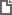 